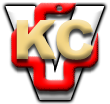 На основу члана 109. став 4. и  прилога 3Е Закона о јавним набавкама  („Службени гланик РС“, број 124/2012)КЛИНИЧКИ ЦЕНТАР ВОЈВОДИНЕУл. Хајдук Вељкова бр. 1Нови СадОбјављује:Обавештење о обустави поступка јавне набваке - преговарачкаг поступка без објављивања позива за подношење понуда 171-13-ПНазив, адреса и интернет страница наручиоцаКлинички центар Војводине, Хајдук Вељкова 1, 21000 Нови Сад, www.кцв.рсВрста наручиоцаКлинички центар Војводине, здравствоОпис предмета јавне набавкеСервисирањe медицинских апарата произвођача «Медек» за потребе  Клиничког центра Војводине, 50420000 Услуге  поправке и одржавање медицинске и хирушке опреме.Процењена вредност јавне набваке:  142.000,00   динара без ПДВ-а.Број примљених понуда и подаци о понуђачима:Примљена је 1(једна) понуда  и то понуда понуђача:„ТПС Техномед“ доо, Маршала Толбухина 3, Београд.Разлог за обуставу посупка: Понуда је неприхватљива.Поступак ће бити спроведен у року од 30 дана од дана обајвљивања овог обавештења.